Nastavni listić: Okomitost pravca i ravnine. Okomitost dviju ravnina		Datum:Nacrtaj kvadar ABCDEFGH, uoči ravninu ABC i navedi sve pravce koji su određeni s po dva vrha kvadra, a okomiti su na tu ravninu.Nacrtaj kvadar ABCDEFGH i istakni ravnine (strane kvadra) koje su okomite na pravac:Nacrtaj kvadar ABCDEFGH i istakni ravninu FGH. Navedi sve ravnine koje sadrže strane toga kvadra, a okomite su na tu ravninu. Nacrtaj kocku ABCDEFGH i istakni sve ravnine koje sadrže strane te kocke, a okomite su na tu ravninu:Promotri kvadar ABCDEFGH. Koje su od navedenih ravnina međusobno okomite:AB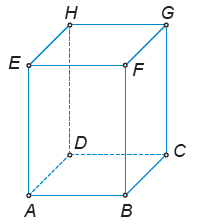 BFEHHGBCD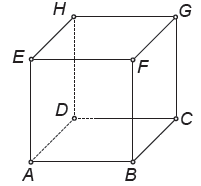 ADHDCGABGBCG i ABCDHE i FGHABF i DCGABG i DCE